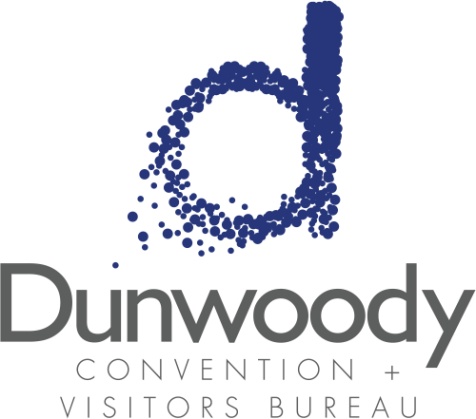 Fourth Quarter Board MeetingOctober 20, 201611:30 a.m. – 1:00 p.m.
Meeting Agenda:Meeting Called to OrderMinutes			August 4 Board MeetingCommittee ReportsExecutive				Michael Bryan Personnel				Nancy MusselwhiteFinance				Bill Grant Director’s Report			Katie WilliamsSales Report				Steven SchumacherOld Business 2017 Nominating Committee  New Business2017 Budget Review and ApprovalCity of Dunwoody Development Authority Meeting2017 CVBD Annual MeetingAdjourn 